VSTUPNÍ ČÁSTNázev moduluCizí jazyky – interakce (M)Kód moduluCJ-m-4/AL88Typ vzděláváníVšeobecné vzděláváníTyp moduluvšeobecně vzdělávacíVyužitelnost vzdělávacího moduluKategorie dosaženého vzděláníM (EQF úroveň 4)Vzdělávací oblastiCJ - Cizí jazykyKomplexní úlohaObory vzdělání - poznámkyDélka modulu (počet hodin)20Poznámka k délce moduluPlatnost modulu od30. 04. 2020Platnost modulu doVstupní předpokladyVstupním předpokladem je osvojení odpovídajících očekáváných výstupů RVP ZV v oblasti Vzdělávání a komunikace v cizím jazyce.Modul je využíván v součinnosti se vzdělávacími moduly pro ostatní dovednosti: reading, speaking, writing, listening.JÁDRO MODULUCharakteristika moduluVzdělávací modul cílí na tzv. nepřímé vyučování, tedy přímou komunikaci, výměnu názorů a informací, práci s chybou, získávání informací, podávání vysvětlení, vše s ohledem na jazykovou správnost projevu a použití správných a vhodných jazykových prostředků. Modul je orientován na praktické užívání spisovného jazyka v mluvených projevech. Po jeho absolvování budou žáci směřovat k lepšímu ústnímu projevu, diskuzi a spontánní interakci v běžných situacích života i v odborné komunikaci s ohledem na zaměření oboru, jelikož metody lze aplikovat na různé tematické celky.Očekávané výsledky učeníŽáka) komunikuje přiměřeně účelu jednání a komunikační situacib) vhodně se prezentujec) souvisle a srozumitelně formuluje své myšlenkyd) obhájí svůj postoj a názore) volí vhodné komunikační strategie a jazykové prostředkyf) dosáhl jazykové způsobilosti potřebné pro komunikaci v cizojazyčném prostředíg) dosáhl jazykové způsobilosti potřebné pro pracovní uplatnění v oblasti, ve které se vzděláváh) je schopen reprodukovat text úrovně B1 SERRObsah vzdělávání (rozpis učiva)Modul může prostupovat všemi vzdělávacími celky a tvořit tak praktické procvičování slovní zásoby. Může být i doplňkem k modulu Ústní projev se zaměřením na interaktivní řečové dovednosti.Učební činnosti žáků a strategie výukyřízený rozhovorkonverzace ve skupinětelefonický rozhovorřešení krizové nebo modelové situaceformální i neformální interakce (mluvená, psaná v papírové i elektronické podobě)modelová komunikace v problematických situacích (kritika, manipulace, konflikt…)nácvik souladu prostředků verbální a nonverbální komunikace Zařazení do učebního plánu, ročníkVÝSTUPNÍ ČÁSTZpůsob ověřování dosažených výsledkůHodnocení je prováděno průběžně, závěrečné hodnocení je složeným výsledkem různých způsobů ověřování jednotlivých výsledků učení.a) produktivně si osvojí nové lexikální prostředky včetně ustálených obratů, receptivně si osvojí další lexikální jednotky tak, aby byl schopen porozumět psaným textům i běžné konverzaci obsahující nízké procento neznámých výrazůVýsledek učení lze ověřovat souborem úloh / pracovních listů.b) čte s porozuměním různorodé texty, kultivovaně reaguje na situace z běžného společenského styku i v základních pracovních situacích Výsledek učení lze ověřovat analýzou reálného projevu žáka.            c) vyhledává specifické i detailní informace v komunikaci i různorodých textechVýsledek učení lze ověřovat souborem úloh / pracovních listů.d) je schopen vyjádřit hlavní myšlenky textu, reagovat, oponovat i zdůvodnit názor Výsledek učení lze ověřovat analýzou reálného projevu žáka.     Kritéria hodnoceníHodnocení je prováděno průběžně a je spíše analýzou reálného, tj. ihned po rozhovoru / konverzaci / telefonátu / krizové situaci vyučující vyhodnotí:Zda bylo dosaženo cíle, případně kompromisuZda bylo nalezeno řešeníZda došlo k porozumění na obou stranáchZda byl dialog veden vhodnými jazykovými prostředky odpovídajícími dané situaciHodnocení provádí vyučující. Dílčí hodnocení může být převedeno i na žáky, kteří interakci přihlížejí. Metodou hodnocení je přímé pozorování, analýza a následný komentář. Formou hodnocení je ústní vyhodnocení nebo klasifikační stupeň.Při průběžném hodnocení výsledku učení je nutno spoléhat na konstruktivní hodnocení učitele a zkušenosti s výukou, neboť hodnotit ústní projev (navíc zaměřený na interakci – tedy ovlivněný mnoha neplánovanými a nepředvídatelnými faktory) je vždy velmi komplikované a ve své podstatě i neobjektivní. Objektivitu lze zajistit jen více hodnotiteli, což je v běžném vyučování spíše nereálné. Lze využít i hodnocení jiných žáků. Mezní hranicí úspěšnosti je v tomto případě jistý konsenzus, vyřešení problému, zajištění akce, shoda nebo nalezení kompromisu. Vzájemné nepochopení se a nevyužívání vhodných jazykových prostředků naopak stojí za touto hranicí. Od této hranice jsou pak odvozena bodová rozmezí pro vyjádření výsledku žáka známkou nebo jiným číselným či slovním způsobem. Průběžné hodnocení se skládá z daných faktorů:Jazyková přesnostJazyková správnostSchopnost interakceZávěrečné hodnocení není u tohoto modulu otázkou testu, ale spíše souhrnem průběžných hodnocení. Žák tedy v modulu celkově uspěje – neuspěje. V rámci školského zákona a navazujících právních předpisů zohleňuje učitel žáky se speciálními vzdělávacími potřebami (žáci se SVP) a seznamzje se s možnostmi, kterými tito žáci pro daný modul disponují. Pokud chce vyučující vyjádřit výsledek žáka v modulu známkou, doporučuje se postupovat podle následujících kritérií: Nedostatečný: 0–40 %Dostatečný: 41–55 % Dobrý: 56–73 % Chvalitebný: 74–85 %Výborný: 86–100 %Doporučená literaturaŠVP jednotlivých oborů – studium tematických celků, učebnice a další výukové materiály dle potřeb vyučujícího (např. Lingea, Lexicon 5, výkladové a překladové slovníky, internetové slovníky, tematické texty z učebnic a cizojazyčných časopisů pro školy, výukové portály a reálná videa či online komunikace)PoznámkyDoporučuji vhodný výběr textů, modelových situací a komunikačních partnerů vzhledem k danému oboru a ročníku vzdělávání.Obsahové upřesněníVV - Všeobecné vzděláváníMateriál vznikl v rámci projektu Modernizace odborného vzdělávání (MOV), který byl spolufinancován z Evropských strukturálních a investičních fondů a jehož realizaci zajišťoval Národní pedagogický institut České republiky. Autorem materiálu a všech jeho částí, není-li uvedeno jinak, je Barbora Votrubová. Creative Commons CC BY SA 4.0 – Uveďte původ – Zachovejte licenci 4.0 Mezinárodní.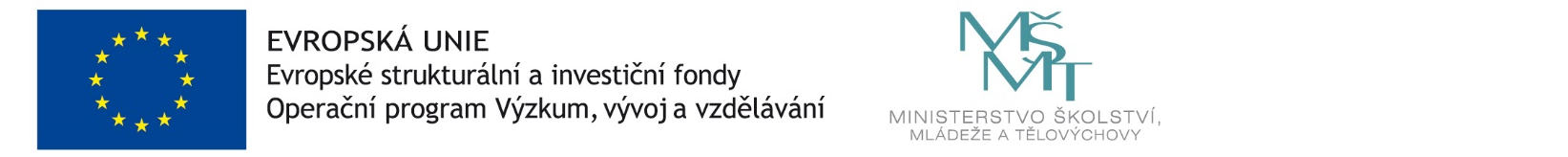 